MEDJUGORJE 2021 – pèlerinage du 06 au 14 septembre.Départ nuit du 05 au 06/09 retour nuit du 14 au 15/09Accompagné par Père PROSPER Repas tiré du sac en cours de routeNuit en Slovénie à l’aller et au retour  en 1/2 pension - Medjugorje : pension complèteCoût assurance rapatriement comprisePour 35 personnes : / pers.     620.€Pour 30 personnes : / pers      650.€Pour 25 personnes : / pers.     675.€Attention très peu de chambres single + 90€En plus du programme de la paroisse (messe en français tous les jours, Chapelet, adoration ou vénération de la Croix) nous nous rendrons à : La maison de la Mère ou le Cénacollo, les Béatitudes, la chapelle de la Miséricorde, la colline des apparitions, la Croix Bleue, le Krizevac.Un chemin de Croix sera aussi prévu pour les personnes qui ne peuvent grimper ! Comme pour les années précédentes Lori sera notre guide. Une petite escapade, si vous êtes suffisamment nombreux à vouloir vous y rendre (avec un petit supplément de 15€ maxi) pourra vous être proposée !Contacts : Aline SIEVERS  06 80 90 60 57 ou 03 29 94 08 21 ou : mariejacquotteassdepelerinages@orange.fr   ou Monique Kieber 03 87 93 41 99 ou Gisèle Krieg 03 87 23 89 62                          Marche avec nous Marie, sur nos chemins de foi,                  Ils sont chemins vers Dieu, ils sont chemins vers Dieu !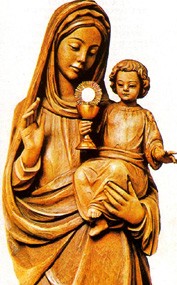           ASSOCIATION   LES AMIS DE MARIE ET JACQUOTTE                               9 VOIE DE CHATENOIS                                    88300 – TILLEUX                Aline SIEVERS          Tel :      06 80 90 60 57                         mariejacquotteassdepelerinages@orange.fr   Bonjour à tous !C’est avec beaucoup de retard que je vous adresse notre programme pour septembre 2021 ! Nous sommes tous encore bien perturbés par cette épidémie de covid qui nous a contraints à supprimer notre cher pèlerinage à Medjugorje en septembre dernier ! Nous avions espéré nous y rendre dès ce mois de mai, mais le retard dans les vaccinations nous a encore obligé à rester chez nous !Mais cette fois nous comptons bien partir en septembre ! Il est souhaitable que le plus grand nombre de participants soit vacciné, cela facilitera le passage des frontières ! Sinon un test PCR sera encore d’actualité ! Nous vous tiendrons informés des directives sanitaires en temps utile puisque d’ici septembre tout aura évolué !Je sais que vous êtes nombreux à avoir hâte que nous nous retrouvions à Medjugorje, alors mes chers amies et amis pèlerins, prions de toute notre énergie et notre espérance pour que tout se mette en place au mieux !!!!J’essaie de voir avec l’abbaye d’Autrey pour que nous puissions y faire notre rencontre annuelle, je vous tiendrai au courant en fonction des possibilités d’accueil de la Communauté ! Il est plus facile de faire cette réunion à Autrey, un seul groupe en salle à manger, le parc, la grande salle de réunion… Promis en 2022 ce sera à la Providence en Moselle !Je vous embrasse très chaleureusement et j’attends vos bulletins d’inscriptions en grand nombre !!!! ALINEPS : Le voyage en Terre Sainte a été reporté à Mars 2022.Bulletin : INSCRIPTION MEDJUGORJE 2021Nom :Prénom :Date et lieu de naissance                           N° carte d’identité                          Date validité                                     (Prorogation non acceptée en Bosnie)Adresse :Tél :                         Portable :E-mail :S’inscrit pour le pèlerinage à Medjugorje  du 06 au 14 septembre 2021Toute inscription devra être accompagnée d’un chèque d’acompte de 250€/ par personne, au nom de : Association les Amis de Marie et Jacquotte Solde 4 semaines avant le départ au plus tard sans rappel de notre part MERCI. Adresser à : Ass les Amis de Marie et Jacquotte      la Kralitsa Mira       9 voie de Chatenois 88300 – Tilleux